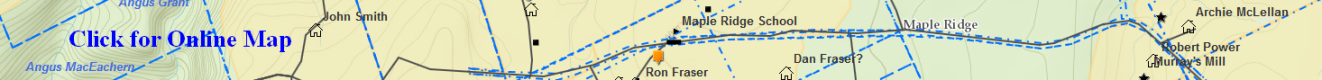 Obituary_MacGillivray_Hugh(Andrew’s Son) – (Eigg Mountain Settlement History)The Casket January 10, 1883